Nazwisko i Imię: …………………………………………………………………… Nr albumu: ……………...……………Kierunek: ……………….…………………………… Rok studiów: ………….Stopień studiów: I st. / II st. / studia jednolite *
Forma studiów: stacjonarne / niestacjonarne* Prodziekan Kolegium Nauk SpołecznychUniwersytetu Rzeszowskiego ………………………………………….Zwracam się niniejszym z prośbą o wyrażenie zgody na komisyjne sprawdzenie wiedzy, umiejętności i kompetencji społecznych (zaliczenie komisyjne) z przedmiotu:………………………………………………………………………………………………………………………..Data odmowy udzielenia zaliczenia ………………………………………………..……………Uzasadnienie Zaliczenie zostało przeprowadzone w sposób nieprawidłowy ponieważ:……………………………………………………………………………………………………………………………………………………………………………………………………………………………………………………………………………………………………………………………………………………………………………………………………………………………………………………………………………………………………………………………………………………………………………………………………………………………………………………………………………………………………………………………………………………………………………………………………								…………………………………………………………….czytelny podpis *niepotrzebne skreślić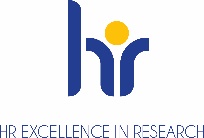 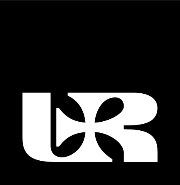 Rzeszów, dnia …………………… ……..r.		Sz. P.…………………………………………………..Nr albumu: …………………………………Decyzja Wyrażam zgodę/nie wyrażam zgody* na komisyjne sprawdzenie wiedzy, umiejętności i kompetencji społecznych (zaliczenie komisyjne) z przedmiotu:……………………………………………………………………………………………………...ustalam termin przeprowadzenia zaliczenia komisyjnego na dzień …………………………………  r. 
godz. ……………………… miejsce …………………………………………………………………………………………………….Uzasadnienie odmowy:……………………………………………………………………………………………………………………………………………………………………………………………………………………………………………………………………………………………………………………………………………………………………………………………………………………………………………………………..……………………………………………………………………………………………………………………………………………………PouczenieOd niniejszej decyzji przysługuje odwołanie do Rektora Uniwersytetu Rzeszowskiego za pośrednictwem Dziekana Kolegium Nauk Społecznych. Odwołanie składa się w terminie 14 dni od dnia doręczenia lub ogłoszenia decyzji. ………………………………………podpis i pieczątka Prodziekana*niepotrzebne skreślić